Objednáváme u Vás v rámci Dynamického nákupního systému na péči o zvláště chráněné území a o území soustavy Natura 2000 v Karlovarském kraji následující managementové práce v Přírodní rezervaci Hamrnický mokřad:Pásové kosení ploch mokřadních biotopů (lehká mechanizace, křovinořez) A2, A3 a B – dle schváleného plánu péče – 2,37 ha. Pásy budou posekány o šířce cca 1,5 m a pravidelně střídány (posekaný pás a navazující neposekaný pás – oba o šířce cca 1,5 m). Letošní posekané pásy budou na místech pásů, které nebyly posekány v roce 2022 a naopak. Deponace travní hmoty mimo plochy zásahu (ne do vodotečí!). Provedení kosení – od 15. 07.2023 do 15. 08. 2023.Kosení plochy mokřadních biotopů (lehká mechanizace, křovinořez) D – dle platného plánu péče – 1 ha. Deponaci travní hmoty na vhodná místa mimo plochu zásahu (ne do vodotečí!). Provedení kosení – od 15. června 2023 do 31. července 2023. Kosení (lehká mechanizace, křovinořez) plochy C dle schváleného plánu péče s kruštíkem bahenním – 0,1 ha. Deponace travní hmoty mimo plochu zásahu. Provedení kosení od 15. 09. 2023 do 30. 09. 2023. Trojnásobná likvidace bolševníku velkolepého po ploše rezervace se zvláštním zřetelem na obnaženou hráz Ohradského rybníka, lem lesa a stružku vytékající z Ohradského rybníka. I. zásah – květen 2023; II. zásah – červen 2023; III. zásah – červenec 2023.A) Odstranění keřovitých porostů do 3 metrů výšky na ploše o rozloze 0,4 ha na vzdušné líci hráze Podhradského rybníka - p. p. č. 1311 v k. ú. Úšovice. V zákresu Přírodní rezervace Hamrnický mokřad označeno žlutou linií – hráz – viz příloha. Dřevní hmota bude seštěpkována nebo spálena v místě zásahu. Termín provedení prací je stanoven od 01. 10. 2023 do 15. 12. 2023. 5. B) Na části plochy F (dle schváleného plánu péče o PR Hamrnický mokřad) bude provedeno odstranění keřovitého porostu nad 3 metry výšky a do 10 cm průměru kmene na řezné ploše na ploše o rozloze 0,10 ha ve složení (olše lepkavá, borovice lesní, vrba). V zákresu Přírodní rezervace Hamrnický mokřad označeno zeleně rastrovanou plochou s nápisem F-vyb. Dřevní hmota bude buď spálena na místě (mimo louku) nebo vymístěna z plochy zásahu a uložena na vhodná místa v okolí zásahu, např. k vodnímu kanálu. Rozsah a umístění zásahu jsou patrné z přiloženého zákresu Přírodní rezervace Hamrnický mokřad, plocha je v terénu vymezena páskami na hraničních dřevinách. Termín provedení prací je stanoven od 01. 10. 2023 do 15. 12. 2023.Umístění a rozsah objednaných prací je patrný z přiloženého zákresu Přírodní rezervace Hamrnický mokřad.Upozornění – všechny dotčené plochy (mimo plochy pod hrází Ohradského rybníka) jsou velmi silně podmáčené.Provedené práce budou předány odboru životního prostředí a zemědělství Krajského úřadu Karlovarského kraje a o předání bude vyhotoven protokol.Dodavatel je povinen respektovat vlastnická práva k pozemkům, na nichž je zásah prováděn. Zadavatel nezajišťuje souhlasy nebo harmonogram plnění v daném území s ohledem na jeho další využívání (stanovuje pouze interval pro realizaci zásahu tak, aby nedocházelo ke kolizi se zájmy ochrany přírody). Kromě lokalizace zásahu upozorňujeme také na další místní specifikace vstupů na pozemky (vymezené parkování, závory na lesních cestách, přejezdy přes pastviny apod.), které rovněž vyžadují dohodu s příslušnými vlastníky a subjekty. Do území (zvláště chráněná území), v němž je management prováděn je zpravidla zcela zakázán vjezd motorových vozidel, pokud je způsob zásahu přímo nevyžaduje (sekačka, traktor apod.). Za případné škody vzniklé během realizace zadaných prací odpovídá dodavatel.Podmínky pro objednávku:Povinnost dodavatele potvrdit objednávku do 2 pracovních dní po jejím doručení.Splatnost faktury minimálně 21 dní od jejího doručení objednateli. Vystavení faktury po provedení celého plnění. Za plnění je považováno vykonání všech prací viz. výše.Sankční podmínky: Smluvní pokuta ve výši 5.000 Kč v případě neprovedení všech prací nebo jejich provádění v rozporu se specifikací předmětu plnění. Smluvní pokuta 0,1 % z dlužné částky za každý den prodlení zadavatele s úhradou faktury. Smluvní pokuta je splatná do 30 kalendářních dnů od data, kdy byla povinné straně doručena písemná výzva k jejímu zaplacení oprávněnou stranou, a to na účet oprávněné strany, uvedený v písemné výzvě.Upřednostňujeme elektronické faktury ve formátu ISDOC zaslané na epodatelna@kr-karlovarsky.cz, případně do datové schránky siqbxt2.Příloha:Viz text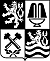 KARLOVARSKÝ KRAJKARLOVARSKÝ KRAJKARLOVARSKÝ KRAJKARLOVARSKÝ KRAJKARLOVARSKÝ KRAJKARLOVARSKÝ KRAJKARLOVARSKÝ KRAJKARLOVARSKÝ KRAJKARLOVARSKÝ KRAJKARLOVARSKÝ KRAJKARLOVARSKÝ KRAJKRAJSKÝ ÚŘAD -Odbor životního prostředí a zemědělstvíOdbor životního prostředí a zemědělstvíOdbor životního prostředí a zemědělstvíOdbor životního prostředí a zemědělstvíOdbor životního prostředí a zemědělstvíOdbor životního prostředí a zemědělstvíOdbor životního prostředí a zemědělstvíOdbor životního prostředí a zemědělstvíOdbor životního prostředí a zemědělstvíOdbor životního prostředí a zemědělstvíKHL-EKO, a.s.KHL-EKO, a.s.KHL-EKO, a.s.KHL-EKO, a.s.KHL-EKO, a.s.Červený Hrádek 10Červený Hrádek 10Červený Hrádek 10Červený Hrádek 10Červený Hrádek 104311143111JirkovJirkovJirkovIČ:2616027726160277DIČ:CZ26160277Váš dopis značka / ze dneNaše značkaNaše značkaVyřizuje / linkaVyřizuje / linkaVyřizuje / linkaKarlovy VaryKK/2123/ZZ/23Brachtl Radoslav Ing.Brachtl Radoslav Ing./22828. 04. 2023Objednávka č.00796-00054/23/ZZcelková maximální cena234 740,00Platba na fakturuKopii objednávky přiložte k daňovému dokladu.Kopii objednávky přiložte k daňovému dokladu.Kopii objednávky přiložte k daňovému dokladu.Kopii objednávky přiložte k daňovému dokladu.Fakturační adresaKarlovarský krajKarlovarský krajOdbor životního prostředí a zemědělstvíOdbor životního prostředí a zemědělstvíOdbor životního prostředí a zemědělstvíOdbor životního prostředí a zemědělstvíZávodní 88/353Závodní 88/353360 06Karlovy VaryKarlovy VaryIČO: 70891168IČO: 70891168IČO: 70891168Martincová Regina Ing.Vedoucí odboru životního prostředí a zemědělství